Procenta, tabulky a grafyS procenty se setkáváme skoro každý den, například při nakupování v supermarketu. Proto je dobré umět je velmi rychle spočítat. Tabulky a grafy nám zase přehledně popisují nějakou situaci, je však nutné umět se v nich vyznat. Nezapomínejme, že než začneme graf či tabulku řešit, musíme si je dobře prohlédnout a nejprve pochopit, co vlastně znázorňují. Vše si procvičíme v tomto pracovním listě.Video: Nebojte se matematiky: Procenta, tabulky a grafy 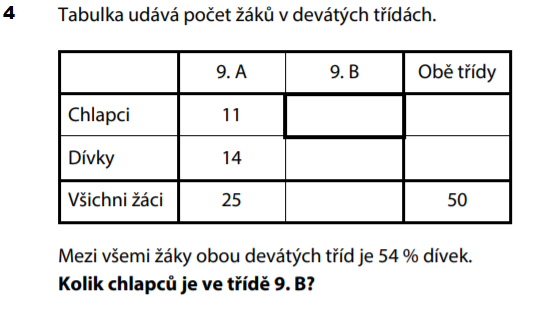 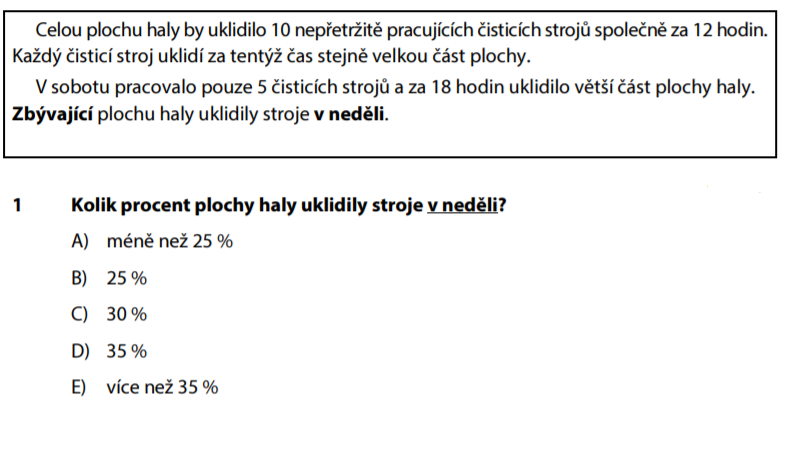 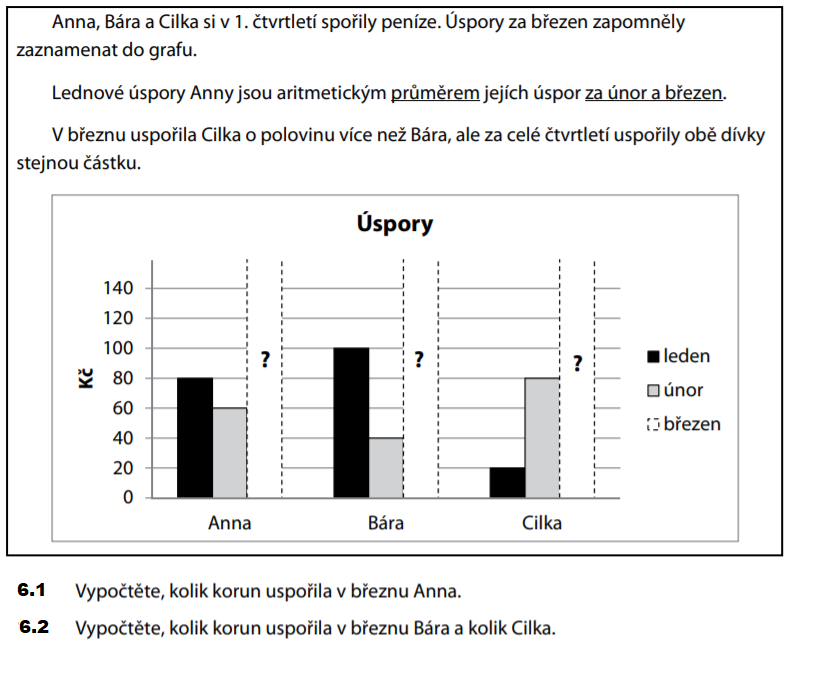 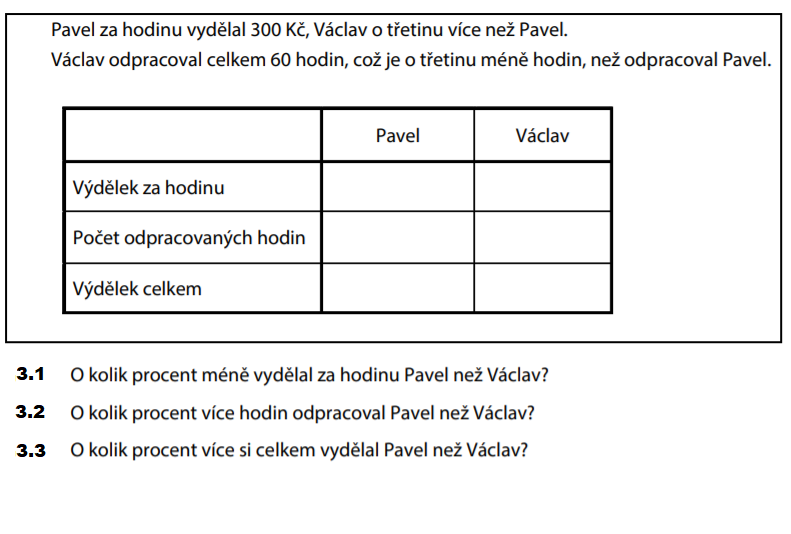 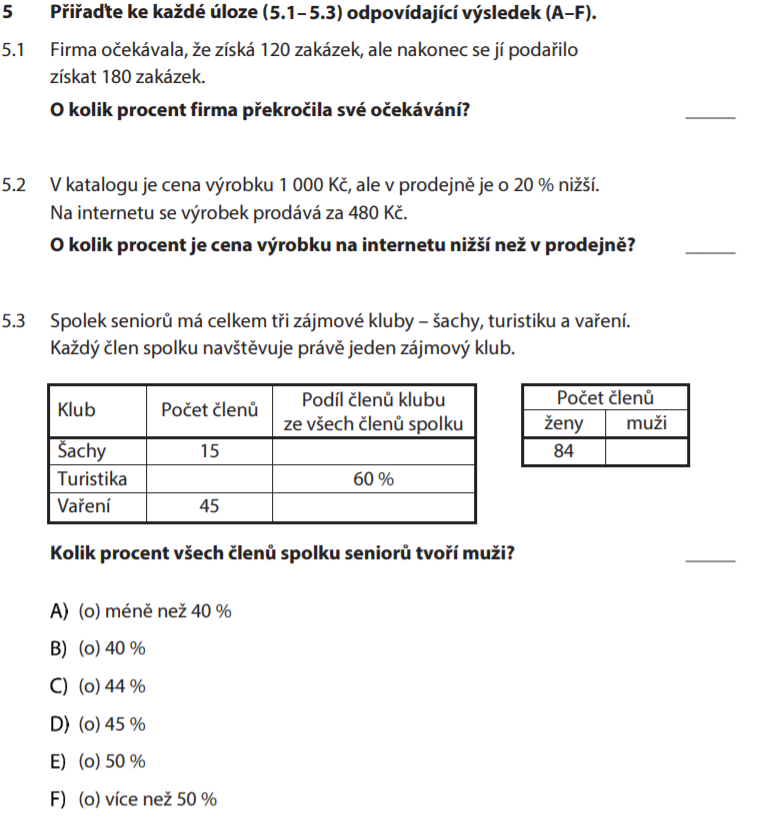 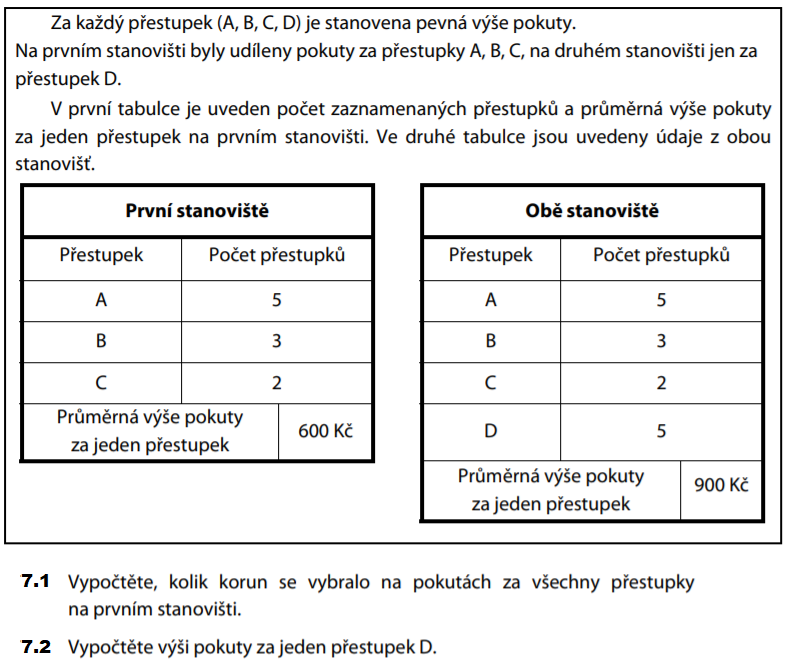 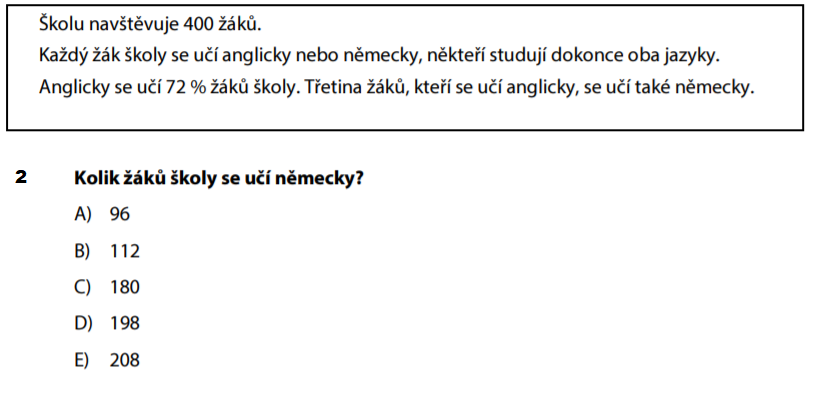 